	UITNODIGING	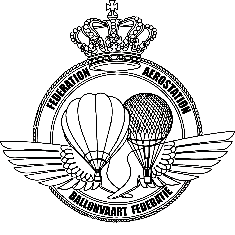 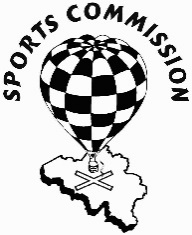 
CHALLENGE Waasland 2019
16+17 Maart 2019 / 13+14 April 2019 / 11+12 Mei 2019Inschrijving is geldig na ontvangst van het ingevulde inschrijvingsformulier (gelieve 1 formulier per WE in te vullen, zie pagina’s  3 tot 5) EN de volledige betaling.Piloten die enkel willen deelnemen tijdens één van de voorziene weekends kunnen OOK inschrijven. Gelieve dan enkel het desbetreffende inschrijvingsformulier in te vullen. Indien de challenge doorgaat op een andere datum waarvoor u niet bent ingeschreven wordt de entry fee teruggestort.ORGANISATIESportcommissie Belgian Balloon Federation
Steven Vlegels
Hulstbaan 29A
B-9112 SINAAI
+32 475 758 266
sportcommissie@balloonfederation.beALGEMENE INFORMATIEPROGRAMMAEr zijn 4 wedstrijdvaarten voorzien: 2 op zaterdag, 2 op zondag. Onderstaande tijden zijn informatief, en zullen uiteraard wijzigen in functie van het WE. De exacte tijden zullen dan doorgegeven worden aan de deelnemers.VERZEKERINGAlle deelnemers moeten verzekerd zijn volgens de Europese normen.OBSERVERS
Dit is een wedstrijd die met loggers zal gevaren worden.
Piloten dienen een back-up logger te voorzien, met bijhorend uitleeskabel, bijv. de eigen GPS.LOCATIE
Waasland, meer details volgen tzt.RULES
AX-MER 2018, aangepast door de organisatieKAARTEN
De kaarten die gebruikt worden zijn deze van het OOVK in Sint-Niklaas.Gelieve contact op te nemen indien u NIET over kaarten beschikt.CATERING
Voor de ochtendvaarten is er koffie en een licht ontbijt.Op zondag wordt er een warme maaltijd geserveerd.In de Entry Fee is alles inbegrepen voor 4 personen per team.Extra personen kunnen worden bijbesteld tegen 20,00€ voor het WE.GAS
Er is mogelijkheid tot tanken tegen kostprijs bij het tankstation van Waasballon in Sint-Niklaas. Gelieve bij inschrijving op te geven of u hiervan gebruik wenst te maken.
BETALINGGelieve het bedrag over te maken op rekeningnummer BE43103031692901 op naam van de Koninklijke Belgische Ballonvaart Federatie met vermelding “Waasland 2019 + uw naam”.Datasheet of an aviation meeting with Hot Air Balloons.
Waaslandchallenge 2019Place of the aviation meeting with Hot Air balloons:		Waasland
Date of the aviation meeting with Hot Air Balloons:		16+17 Maart 2019Datasheet of an aviation meeting with Hot Air Balloons.
Waaslandchallenge 2019Place of the aviation meeting with Hot Air balloons:		Waasland
Date of the aviation meeting with Hot Air Balloons:		13+14 April 2019Datasheet of an aviation meeting with Hot Air Balloons.
Waaslandchallenge 2019Place of the aviation meeting with Hot Air balloons:		Waasland
Date of the aviation meeting with Hot Air Balloons:		11+12 Mei 2019ENTRY FEELEDEN KBBF & DBCC		:	€ 120,00
LEDEN KBBF MET Sportlicentie	:	€ 95,00NIET-LEDEN			:	€ 150,00ENTRY DEADLINES02 Maart 2019 / 30 Maart 2019 / 27 April 2019COMPETITION DIRECTORJonas MaesCHECK-IN06.00 – 06.45GENERAL BRIEFING
aansluitend Task briefing07.00EERSTE VAART08.00AVONDBRIEFING16.00PRIJSUITREIKING21.00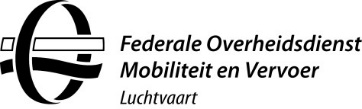 Attachment 1
to the circular letter CIR/GDF-07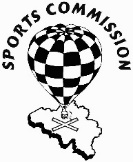 PILOTPILOTBALLOONName + First name:Name + First name:Callsign:Nationality:Nationality:Manufacturer:Total hours of flightTotal hours of flightType:License number:License number:Volume:License valid until:License valid until:Maximum number of passenger on board:Medical license valid until:Medical license valid until:Certificate of airworthiness valid until:F.A.I.-license number:F.A.I.-license number:Publicity:Radio license number:Radio license number:Publicity:Date of issue radio license:Date of issue radio license:Text publicity on the balloon or basket:Text publicity on the balloon or basket:Nr. License
‘Permission of aerial work’:(Belgium pilots only!)Nr. License
‘Permission of aerial work’:(Belgium pilots only!)Text publicity on the balloon or basket:Text publicity on the balloon or basket:INSURANCEINSURANCEINSURANCEInsurance company:Insurance company:Insurance company:Policy number:Policy number:Policy number:Valid until:Valid until:Valid until:Amount third parties:Amount third parties:Amount third parties:Amount per insured person:Amount per insured person:Amount per insured person:Number of insured passengers:Number of insured passengers:Number of insured passengers:DECLARATION OF THE PARTICIPANTDECLARATION OF THE PARTICIPANTDECLARATION OF THE PARTICIPANTDECLARATION OF THE PARTICIPANTDECLARATION OF THE PARTICIPANTDECLARATION OF THE PARTICIPANTI, the undersigned,I, the undersigned,I, the undersigned,I, the undersigned,I, the undersigned,I, the undersigned,Name + First name: Declare that:I meet the requirements of the circular letter CIR/PRO-01;I have taken note of the safety instructions (FAI rules);I will respect the requirements of the flight documents and information guide. (Section I & II)I will respect and follow the instructions of the Competition Director and officials.Declare that:I meet the requirements of the circular letter CIR/PRO-01;I have taken note of the safety instructions (FAI rules);I will respect the requirements of the flight documents and information guide. (Section I & II)I will respect and follow the instructions of the Competition Director and officials.Declare that:I meet the requirements of the circular letter CIR/PRO-01;I have taken note of the safety instructions (FAI rules);I will respect the requirements of the flight documents and information guide. (Section I & II)I will respect and follow the instructions of the Competition Director and officials.Declare that:I meet the requirements of the circular letter CIR/PRO-01;I have taken note of the safety instructions (FAI rules);I will respect the requirements of the flight documents and information guide. (Section I & II)I will respect and follow the instructions of the Competition Director and officials.Declare that:I meet the requirements of the circular letter CIR/PRO-01;I have taken note of the safety instructions (FAI rules);I will respect the requirements of the flight documents and information guide. (Section I & II)I will respect and follow the instructions of the Competition Director and officials.Declare that:I meet the requirements of the circular letter CIR/PRO-01;I have taken note of the safety instructions (FAI rules);I will respect the requirements of the flight documents and information guide. (Section I & II)I will respect and follow the instructions of the Competition Director and officials.Place:Date:Signature:ALGEMENE INFORMATIEALGEMENE INFORMATIEALGEMENE INFORMATIEIk schrijf in voor 16+17 Maart 2019Ik wens ter plaatse te tankenIk ben lid KBBF of DBCC en betaal 120,00€ Entry FeeIk ben lid KBBF MET Sportlicentie en betaal 95,00€ Entry FeeIk ben GEEN lid en betaal 150,00€ Entry FeeExtra personen (>4) ?Aantal:Attachment 1
to the circular letter CIR/GDF-07PILOTPILOTBALLOONName + First name:Name + First name:Callsign:Nationality:Nationality:Manufacturer:Total hours of flightTotal hours of flightType:License number:License number:Volume:License valid until:License valid until:Maximum number of passenger on board:Medical license valid until:Medical license valid until:Certificate of airworthiness valid until:F.A.I.-license number:F.A.I.-license number:Publicity:Radio license number:Radio license number:Publicity:Date of issue radio license:Date of issue radio license:Text publicity on the balloon or basket:Text publicity on the balloon or basket:Nr. License
‘Permission of aerial work’:(Belgium pilots only!)Nr. License
‘Permission of aerial work’:(Belgium pilots only!)Text publicity on the balloon or basket:Text publicity on the balloon or basket:INSURANCEINSURANCEINSURANCEInsurance company:Insurance company:Insurance company:Policy number:Policy number:Policy number:Valid until:Valid until:Valid until:Amount third parties:Amount third parties:Amount third parties:Amount per insured person:Amount per insured person:Amount per insured person:Number of insured passengers:Number of insured passengers:Number of insured passengers:DECLARATION OF THE PARTICIPANTDECLARATION OF THE PARTICIPANTDECLARATION OF THE PARTICIPANTDECLARATION OF THE PARTICIPANTDECLARATION OF THE PARTICIPANTDECLARATION OF THE PARTICIPANTI, the undersigned,I, the undersigned,I, the undersigned,I, the undersigned,I, the undersigned,I, the undersigned,Name + First name: Declare that:I meet the requirements of the circular letter CIR/PRO-01;I have taken note of the safety instructions (FAI rules);I will respect the requirements of the flight documents and information guide. (Section I & II)I will respect and follow the instructions of the Competition Director and officials.Declare that:I meet the requirements of the circular letter CIR/PRO-01;I have taken note of the safety instructions (FAI rules);I will respect the requirements of the flight documents and information guide. (Section I & II)I will respect and follow the instructions of the Competition Director and officials.Declare that:I meet the requirements of the circular letter CIR/PRO-01;I have taken note of the safety instructions (FAI rules);I will respect the requirements of the flight documents and information guide. (Section I & II)I will respect and follow the instructions of the Competition Director and officials.Declare that:I meet the requirements of the circular letter CIR/PRO-01;I have taken note of the safety instructions (FAI rules);I will respect the requirements of the flight documents and information guide. (Section I & II)I will respect and follow the instructions of the Competition Director and officials.Declare that:I meet the requirements of the circular letter CIR/PRO-01;I have taken note of the safety instructions (FAI rules);I will respect the requirements of the flight documents and information guide. (Section I & II)I will respect and follow the instructions of the Competition Director and officials.Declare that:I meet the requirements of the circular letter CIR/PRO-01;I have taken note of the safety instructions (FAI rules);I will respect the requirements of the flight documents and information guide. (Section I & II)I will respect and follow the instructions of the Competition Director and officials.Place:Date:Signature:ALGEMENE INFORMATIEALGEMENE INFORMATIEALGEMENE INFORMATIEIk schrijf in voor 13+14 April 2019Ik wens ter plaatse te tankenIk ben lid KBBF of DBCC en betaal 120,00€ Entry FeeIk ben lid KBBF MET Sportlicentie en betaal 95,00€ Entry FeeIk ben GEEN lid en betaal 150,00€ Entry FeeExtra personen (>4) ?Aantal:Attachment 1
to the circular letter CIR/GDF-07PILOTPILOTBALLOONName + First name:Name + First name:Callsign:Nationality:Nationality:Manufacturer:Total hours of flightTotal hours of flightType:License number:License number:Volume:License valid until:License valid until:Maximum number of passenger on board:Medical license valid until:Medical license valid until:Certificate of airworthiness valid until:F.A.I.-license number:F.A.I.-license number:Publicity:Radio license number:Radio license number:Publicity:Date of issue radio license:Date of issue radio license:Text publicity on the balloon or basket:Text publicity on the balloon or basket:Nr. License
‘Permission of aerial work’:(Belgium pilots only!)Nr. License
‘Permission of aerial work’:(Belgium pilots only!)Text publicity on the balloon or basket:Text publicity on the balloon or basket:INSURANCEINSURANCEINSURANCEInsurance company:Insurance company:Insurance company:Policy number:Policy number:Policy number:Valid until:Valid until:Valid until:Amount third parties:Amount third parties:Amount third parties:Amount per insured person:Amount per insured person:Amount per insured person:Number of insured passengers:Number of insured passengers:Number of insured passengers:DECLARATION OF THE PARTICIPANTDECLARATION OF THE PARTICIPANTDECLARATION OF THE PARTICIPANTDECLARATION OF THE PARTICIPANTDECLARATION OF THE PARTICIPANTDECLARATION OF THE PARTICIPANTI, the undersigned,I, the undersigned,I, the undersigned,I, the undersigned,I, the undersigned,I, the undersigned,Name + First name: Declare that:I meet the requirements of the circular letter CIR/PRO-01;I have taken note of the safety instructions (FAI rules);I will respect the requirements of the flight documents and information guide. (Section I & II)I will respect and follow the instructions of the Competition Director and officials.Declare that:I meet the requirements of the circular letter CIR/PRO-01;I have taken note of the safety instructions (FAI rules);I will respect the requirements of the flight documents and information guide. (Section I & II)I will respect and follow the instructions of the Competition Director and officials.Declare that:I meet the requirements of the circular letter CIR/PRO-01;I have taken note of the safety instructions (FAI rules);I will respect the requirements of the flight documents and information guide. (Section I & II)I will respect and follow the instructions of the Competition Director and officials.Declare that:I meet the requirements of the circular letter CIR/PRO-01;I have taken note of the safety instructions (FAI rules);I will respect the requirements of the flight documents and information guide. (Section I & II)I will respect and follow the instructions of the Competition Director and officials.Declare that:I meet the requirements of the circular letter CIR/PRO-01;I have taken note of the safety instructions (FAI rules);I will respect the requirements of the flight documents and information guide. (Section I & II)I will respect and follow the instructions of the Competition Director and officials.Declare that:I meet the requirements of the circular letter CIR/PRO-01;I have taken note of the safety instructions (FAI rules);I will respect the requirements of the flight documents and information guide. (Section I & II)I will respect and follow the instructions of the Competition Director and officials.Place:Date:	Signature:ALGEMENE INFORMATIEALGEMENE INFORMATIEALGEMENE INFORMATIEIk schrijf in voor 11+12 Mei 2019Ik wens ter plaatse te tankenIk ben lid KBBF of DBCC en betaal 120,00€ Entry FeeIk ben lid KBBF MET Sportlicentie en betaal 95,00€ Entry FeeIk ben GEEN lid en betaal 150,00€ Entry FeeExtra personen (>4) ?Aantal: